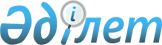 О некоторых вопросах административно-территориального устройства города Уральск Западно-Казахстанской областиСовместное постановление акимата Западно-Казахстанской области от 10 апреля 2023 года № 85 и решение Западно-Казахстанского областного маслихата от 10 апреля 2023 года № 2-3. Зарегистрировано Департаментом юстиции Западно-Казахстанской области 14 апреля 2023 года № 7138-07
      В соответствии с Законом Республики Казахстан "Об административно-территориальном устройстве Республики Казахстан" акимат Западно-Казахстанской области ПОСТАНОВЛЯЕТ и Западно-Казахстанский областной маслихат РЕШИЛ:
      1. Упразднить населенные пункты Ливкино и Кордон в составе поселка Деркул города Уральска Западно-Казахстанской области.
      2. Руководителю аппарата Западно-Казахстанского областного маслихата обеспечить государственную регистрацию настоящего совместного постановления и решения в Департаменте юстиции Западно-Казахстанской области.
      3. Настоящее совместное постановление и решение вводится в действие по истечении десяти календарных дней после дня его первого официального опубликования.
					© 2012. РГП на ПХВ «Институт законодательства и правовой информации Республики Казахстан» Министерства юстиции Республики Казахстан
				
      Аким Западно-Казахстанской области

Н. Турегалиев

      Председатель маслихата

М. Мукаев
